Bonjour à toutes et tous !Le dimanche 3 septembre ,nous serons présents à la braderie de Yerres , au centre-ville , rue Charles de Gaulle , entre et 6 heures et 18 heures ! Le bénéfice de la vente est au profit des  Zabbalins et de leurs projets !A bientôt !L’Association EdzaCaire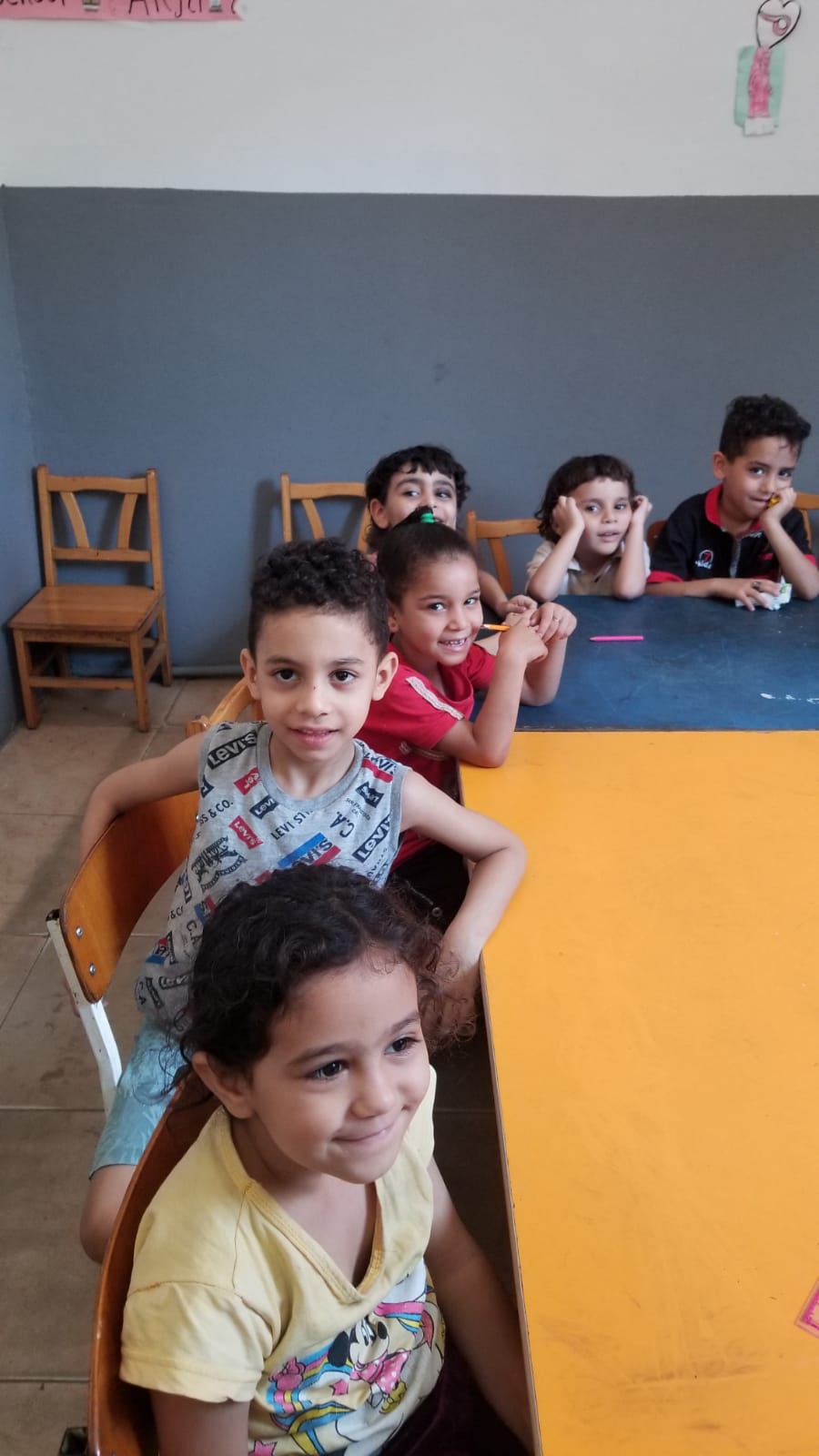 